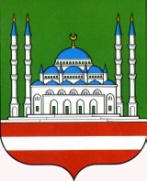 МУНИЦИПАЛЬНИ БЮДЖЕТАНУЧЕРЕЖДЕНИ«ЭДИСУЛТАНОВ ШИТ1ИНЦ1АРАХ ДОЛУ КУЛЬТУРИН Ц1А»ул Выборгская 11 Соьлжа-Г1ала,Нохчийн Республика, 364046,Тел./факс: (8928) 7878108E-mail: dvorec1957@mail.ruОКПО 66587366, ОГРН 1102031004426ИНН/КПП 2013001943/201301001                                     Начальнику                 Департамента культуры                             Мэрии г.Грозного                              М.С-М. АмаевойОтчет о работеМБУ Дворца культуры им. Шиты Эдисултанова г. Грозныйза июнь 2018гМероприятия по духовно-нравственному воспитанию молодежи1 июня в МБУ ДК им. Ш. Эдисултанова г. Грозного проведен концерт – представление на Международный день защиты детей «Детство счастливая пора!»  Концерт, был проведен в зрительном зале. В нем приняли участие учащиеся вокального кружка «Дека аз», они исполнили песни: «Детство», «Дети ты и я», «Детство моё постой», «Выглянуло солнышко», «Если дети утром улыбаются», а учащиеся театрального кружка показали мини-сценки и рассказали стихи.  Участники -  20 чел., зрителей -  150 чел.1 июня в МБУ ДК им. Ш. Эдисултанова г. Грозного проведен конкурс рисунков на асфальте «Мир глазами детей!»Конкурс рисунков, был проведен на территории ДК. В конкурсы приняли участие дети до 14лет, им были розданы цветные мелки, для рисования на асфальте. Рисунки были посвящены теме мира и детства. По итогам конкурса были определены победители. Призовые места 1,2,3 были присуждены за самые яркие и красочные рисунки детей, также им вручили грамоты и памятные подарки.Участники - 4   чел., зрителей - 20 чел.1 июня в МБУ ДК им. Ш. Эдисултанова г. Грозного Департаментом культуры Мэрии г. Грозного проведен отчетный концерт учащихся ДШИ г. Грозного «Планета детства», посвященный Дню Защиты детей. На концерте царила праздничная атмосфера, выступающие исполнили песни и музыкальные композиции, посвященные детству.Участники -  10 чел., зрителей -  200 чел.6 июня в МБУ ДК им. Ш. Эдисултанова г. Грозного был проведен литературный час, посвященный дню рождения А.С. Пушкина «У лукаморья!». Литературный час, посвященный великому русскому поэту, был проведен на территории ДК. Учащиеся театрального кружка под руководством Лорснукаевой М.И. прочитали стихи: «У Лукаморья!», «Няня», «Зимнее утро», «Уж небо осенью дышало», «Кавказ», отрывок из поэмы «Евгений Онегин», отрывки из сказок «Сказка о золотом петушке», «Сказка о мертвой царевне и семи богатырях». Участники -12 чел., зрители- 50 чел.7 июня в МБУ ДК им. Ш. Эдисултанова г. Грозного прочитали мовлид. Для чтения мовлида в священный месяц Рамадан были приглашены уважаемые жители поселка Новые Алды.Участники -3 чел., зрители- 10 чел.13 июня в МБУ ДК им. Ш. Эдисултанова г. Грозного проведен мастер класс по декоративно – прикладному искусству «Хобби не имеет возраста»Руководитель кружка «Резьба по дереву» Оздоев Аслан провел мастер – класс для желающих. Представленные уроки резьбы по дереву познакомили участников мастер-класса с этим ремеслом, чтобы они своими руками смогли создавать предметы из природного материала. Аслан также рассказал участникам какие породы дерева лучше использовать для изготовления того или иного предмета.Участники -  2, зрителей -  10 чел.20 июня в МБУ ДК им. Шиты Эдисултанова г. Грозного проведен синкъерам «Оьздангалла!», по возрождению вайнахских традиций. Началось мероприятие с напоминания о правилах поведения в исполнении танца. Возможность танцевать была предоставлена каждому желающему. Синкъерам, был проведен с соблюдением вайнахских обычаев и традиций. Участники - 5чел., зрители - 100 чел.По духовно-нравственному воспитанию молодежи проведено 7 мероприятий, присутствовало – 540 чел., задействовано – 56 чел.Мероприятия по гражданско-патриотическому воспитанию молодежи8 июня в МБУ ДК им. Ш. Эдисултанова г. Грозного Департаментом культуры Мэрии г. Грозного проведен праздничный концерт, посвящённый Дню России «Россия - наш общий дом!»На праздничное мероприятие, проводимое Департаментом культуры были приглашены руководители Мэрии г. Грозного, также в нем приняли участие звезды эстрады нашей республики. Участники -10 чел., зрители- 200 чел. 9 июня в МБУ ДК им. Шиты Эдисултанова г. Грозного проведен концерт ко Дню России «Россия-Русь». Концертная программа началась с поэтичеких минут. Далее для уважаемых зрителей были исполнены песни «Даймохк», «У моей России», «Россия, мы дети твои», «С чего начинается Родина», «Дахар» учащимися вокального кружка «Дека аз» под руководством Асхабова А.А-Х. и показаны короткие сценки «Новичок», «Случай в библиотеке», «Приятная новость» учащимися театрального кружка, под руководством Лорснукаевой М.И. Участники -15 чел., зрители- 130 чел.По гражданско-патриотическому воспитанию молодежи проведено 2 мероприятия, присутствовало – 330 чел., задействовано – 25 чел.Мероприятия по формированию здорового образа жизни29 июня в МБУ ДК им. Шиты Эдисултанова г. Грозного проведен круглый стол «Сети табачной зависимости», по пропаганде здорового образа жизни. В данном мероприятии приняли участие учащиеся клубных формирований и их родители. В ходе общения участникам было рассказано о том, как попал табак в Европу, какое наказание ждало в прошлые века людей, курящих и нюхающих табак, что в дыме табака содержится более 30 ядовитых веществ. Участники – 2 чел., зрители - 20 чел.По формированию здорового образа жизни проведено 1 мероприятие, присутствовало – 20 чел., задействовано – 2 чел.Мероприятия по профилактике правонарушений6 июня в МБУ ДК им. Ш. Эдисултанова г. Грозного проведена беседа: «Столпы Ислама – 5 главных принципов веры!»В начале беседы детям было рассказано о том, что Рамадан – это особое время для мусульман всего мира. Затем им объяснили, что главные принципы веры – это пять столпов Ислама, на которых зиждется вера правоверных мусульман. Участники - 2 чел., зрителей - 20 чел.21июня в МБУ ДК им. Шиты Эдисултанова г. Грозного проведен конкурс «Азбука улиц и дорог», по профилактике безопасного движения. Ведущий конкурса в начале объяснил детям правила и условия проведения мероприятия. В ходе проведения конкурса ребятам были заданы вопросы, команде, ответившей быстрее и правильнее засчитывался балл. Команда набравшая большее количество баллов стала победителем. Все участники получили сладкие призы. Участники – 4 чел., зрители – 10чел.По профилактике правонарушений проведено 2 мероприятия, присутствовало –30 чел., задействовано – 6 чел.Мероприятия по профилактике наркомании24 июня в МБУ ДК им. Ш. Эдисултанова г. Грозного проведена театральная постановка «Горькие плоды «сладкой жизни», вред от наркотиков»В мероприятии приняли участие учащиеся театрального кружка под руководством Лорснукаевой М.И. Ими были показаны сценки о пагубном влиянии наркотиков и как подросткам можно противостоять тем, кто пытается вовлечь их к наркозависимости. Затем учащиеся вокального кружка «Даймехкан аьзнаш», исполнили песни: «Даймохк», «Дахар», «Детство ты куда спешишь». Участники – 15 чел., зрители – 130 чел.По профилактике наркомании проведено 1 мероприятие, присутствовало – 130 чел., задействовано – 15 чел.Мероприятия по профилактике терроризма и экстремизма27 июня в МБУ ДК им. Шиты Эдисултанова г. Грозного проведен концерт ко Дню молодежи «Молодежь ЗА культуру мира, ПРОТИВ терроризма». Концертная программа началась с показа мини сценок «Два товарища» и «Светофор» учащимися театрального кружка, под руководством Лорснукаевой М.И. Далее для зрителей были исполнены песни «Даймохк», «Ты да я, да мы с тобой», «Настоящий друг», «Аист на крыше», «Дахар» учащимися вокального кружка «Дека аз» под руководством Асхабова А.А-Х. Участники -15 чел., зрители- 150 чел.По профилактике терроризма и экстремизма проведено 1 мероприятие, присутствовало – 150 чел., задействовано – 15 чел.Организация летнего досуга для детей2 июня в МБУ ДК им. Ш. Эдисултанова г. Грозного провели организацию летнего досуга для детей: Игры настольные (шашки, шахматы, домино). Для организации досуга детей, в период их летних каникул, проведено мероприятие, на котором они имели возможность поиграть в настольные игры, такие как шашки и шахматы.Участники -  2 чел., зрителей -  20 чел.5 июня в МБУ ДК им. Ш. Эдисултанова г. Грозного провели организацию летнего досуга для детей: подвижные игры.   Игры были проведены под руководством руководителей кружков Лорснукаевой М.И и Бачаевой М.С. на территории Дворца культуры, на свежем воздухе. В ходе подвижных и интеллектуальных игр дети смогли проявить свои физические и интеллектуальные способности. Участники -  2 чел., зрителей -  20 чел.7 июня в МБУ ДК им. Шиты Эдисултанова г. Грозного проведен показ мультипликационного фильма «Лови волну». На показ мультипликационного фильма на большом экране пришли не только дети, но их родители. Этот просмотр доставил радость и массу положительных эмоций всем зрителям.Участники -  3 чел., зрителей -  50 чел.9 июня в МБУ ДК им. Ш. Эдисултанова г. Грозного провели организацию летнего досуга для детей: Игры настольные (шашки, шахматы, домино). Для организации досуга детей, в период их летних каникул, проведено мероприятие, на котором они имели возможность поиграть в настольные игры, такие как шашки и шахматы.Участники -  2 чел., зрителей -  20 чел.19 июня в МБУ ДК им. Ш. Эдисултанова г. Грозного провели организацию летнего досуга для детей: подвижные игры.   Игры были проведены под руководством руководителей кружков Ойбаева Л.Ж и Межидовой Э.Б. на территории Дворца культуры, на свежем воздухе. В ходе подвижных и интеллектуальных игр дети смогли проявить свои физические и интеллектуальные способности. Участники -  2 чел., зрителей -  20 чел.21 июня в МБУ ДК им. Шиты Эдисултанова г. Грозного проведен показ мультипликационного фильма «Фердинанд». На показ мультипликационного фильма на большом экране пришли не только дети, но их родители. Этот просмотр доставил радость и массу положительных эмоций всем зрителям.Участники -  3 чел., зрителей -  50 чел.23 июня в МБУ ДК им. Ш. Эдисултанова г. Грозного провели организацию летнего досуга для детей: Игры настольные (шашки, шахматы, домино). Для организации досуга детей, в период их летних каникул, проведено мероприятие, на котором они имели возможность поиграть в настольные игры, такие как шашки и шахматы.Участники -  2 чел., зрителей -  20 чел.26 июня в МБУ ДК им. Ш. Эдисултанова г. Грозного провели организацию летнего досуга для детей: подвижные игры.   Игры были проведены под руководством руководителей кружков Ойбаева Л.Ж и Межидовой Э.Б. на территории Дворца культуры, на свежем воздухе. В ходе подвижных и интеллектуальных игр дети смогли проявить свои физические и интеллектуальные способности. Участники -  2 чел., зрителей -  20 чел.28 июня в МБУ ДК им. Шиты Эдисултанова г. Грозного проведен показ мультипликационного фильма «Храброе сердце». На показ мультипликационного фильма на большом экране пришли не только дети, но их родители. Этот просмотр доставил радость и массу положительных эмоций всем зрителям.Участники -  3 чел., зрителей -  50 чел.30 июня в МБУ ДК им. Ш. Эдисултанова г. Грозного провели организацию летнего досуга для детей: Игры настольные (шашки, шахматы, домино). Для организации досуга детей, в период их летних каникул, проведено мероприятие, на котором они имели возможность поиграть в настольные игры, такие как шашки и шахматы.Участники -  2 чел., зрителей -  20 чел.По организации летнего досуга проведено 10 мероприятий, присутствовало –290 чел., задействовано – 23 чел.Внеплановые мероприятия30 июня в МБУ ДК им. Шиты Эдисултанова г. Грозного проведен час экологии «Земля- наш общий дом!». В начале мероприятия с участниками была проведена беседа- диалог на тему отношения человека к природе. Далее был показан документальный фильм «Загадки планеты Земля. Чудеса природы». Участники -  2 чел., зрителей -  20 чел.Всего проведено внеплановых 1 мероприятие, присутствовало – 20 чел., задействовано – 2 чел.Всего за июнь проведено - 25 мероприятий, присутствовало- 1510 человек, задействовано - 144 человека.Клубных формирований: - 13. Участников – 343 человек.1.Вокальный кружок – 30 участников. 2. Вокальный кружок (младшая группа) - 20 участников. Разучивают песни. Участвуют в концертных мероприятиях, конкурсах. 3.Театральный кружок – 24 участника. Разучивают сценки. Участвуют в театральных постановках, концертных мероприятиях, конкурсах.4. Танцевальный кружок – 50 участника.5. Танцевальный кружок – (младшая группа) – 30 участников.Разучивают танцевальные движения. Участвуют в концертные мероприятия.6. Бисероплетение – 30 участника.7.Бисероплетение – 27 участника. Обучаются плетению из бисера. Участвуют в выставках и конкурсах.8. Резьба по дереву – 20 участника. Учатся делать поделки из дерева. Участвуют в выставках и конкурсах.9. Резьба по дереву –18 (младшая группа). Учатся делать поделки из дерева. Участвуют в выставках и конкурсах.10. Кулинарные курсы -  25 участников. Учатся готовить разные блюда. 11. Дечиг пондар – 27 участников. Разучивают аккорды. Участвуют в концертных мероприятиях, конкурсах.12. ИЗО – 27 участников.   Учатся рисовать. 13. Декоративно-прикладное искусство – 15 участников. Учатся делать подделки из разных природных материалов.Директор										С.Г. ЦагаевМУНИЦИПАЛЬНОЕ БЮДЖЕТНОЕ УЧРЕЖДЕНИЕ ДВОРЕЦ КУЛЬТУРЫ ИМ. ШИТЫ ЭДИСУЛТАНОВАул Выборгская 11 г. Грозный,Чеченская Республика, 364046,Тел./факс: (8928) 7878108e-mail: dvorec1957@mail.ruОКПО 66587366, ОГРН 1102031004426ИНН/КПП 2013001943/201301001МУНИЦИПАЛЬНОЕ БЮДЖЕТНОЕ УЧРЕЖДЕНИЕ ДВОРЕЦ КУЛЬТУРЫ ИМ. ШИТЫ ЭДИСУЛТАНОВАул Выборгская 11 г. Грозный,Чеченская Республика, 364046,Тел./факс: (8928) 7878108e-mail: dvorec1957@mail.ruОКПО 66587366, ОГРН 1102031004426ИНН/КПП 2013001943/201301001МУНИЦИПАЛЬНОЕ БЮДЖЕТНОЕ УЧРЕЖДЕНИЕ ДВОРЕЦ КУЛЬТУРЫ ИМ. ШИТЫ ЭДИСУЛТАНОВАул Выборгская 11 г. Грозный,Чеченская Республика, 364046,Тел./факс: (8928) 7878108e-mail: dvorec1957@mail.ruОКПО 66587366, ОГРН 1102031004426ИНН/КПП 2013001943/201301001Исх.№ 29 от 25.06.18г от 25.06.18г от 25.06.18гНаименованиеколичество мероприятийколичество участниковКоличество зрителейДуховно-нравственное ​воспитание​756540Патриотическое воспитание225330Профилактика здорового образа жизни1220Профилактика наркомании115130Профилактика правонарушений2630Профилактика терроризма и экстремизма115150Организация летнего досуга для детей1023290Внеплановые мероприятия1220ИТОГО251441510​Конкурсы​ Участие в Республиканских конкурсахУчастие в Международных конкурсах